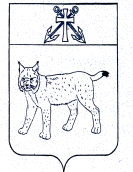 АДМИНИСТРАЦИЯ УСТЬ-КУБИНСКОГОМУНИЦИПАЛЬНОГО ОКРУГАПОСТАНОВЛЕНИЕс. Устьеот 01.12.2023                                                                                                      № 1836Об оснащении территорий общего пользования на территории Усть-Кубинского муниципального округа первичными средствами тушения пожаров и противопожарным инвентаремВ целях обеспечения пожарной безопасности в местах общего пользования населенных пунктов на территории Усть-Кубинского муниципального округа, в соответствии с федеральными законами от 21 декабря 1994 года № 69-ФЗ «О пожарной безопасности», от 22 июля 2008 года № 123-ФЗ «Технический регламент о требованиях пожарной безопасности», от 6 октября 2003 года № 131-ФЗ «Об общих принципах организации местного самоуправления в Российской Федерации», постановлением Правительства Российской Федерации от 16 сентября 2020 года № 1479 "Об утверждении Правил противопожарного режима в Российской Федерации", на основании ст. 42 Устава округа  администрация округаПОСТАНОВЛЯЕТ:Утвердить прилагаемое Положение об оснащении территорий общего пользования на территории Усть-Кубинского муниципального округа первичными средствами тушения пожаров и противопожарным инвентарем согласно приложению к настоящему постановлению.Постановление вступает в силу со дня его официального опубликования.Глава округа									   И.В. БыковУтвержденопостановлением Усть-Кубинскогомуниципального округаот 01.12.2023 № 1836(приложение)ПОЛОЖЕНИЕоб оснащении территорий общего пользования Усть-Кубинскогомуниципального округа первичными средствами тушения пожаров и противопожарным инвентарем1. Общие положения.1.1.	Настоящее Положение регулирует порядок оснащения территорий общего пользования населенных пунктов Усть-Кубинского муниципального округа (далее – территории) первичными средствами тушения пожаров и противопожарным инвентарем (далее – первичные средства пожаротушения) в целях защиты территорий, людей и имущества от пожаров.1.2.	Требования Положения распространяются на:–	территории, предназначенные для постоянного или подготовленные для временного использования для проведения массовых мероприятий, а также специально определенные на период их проведения площади, парки, скверы, улицы и другие территории населенных пунктов Усть-Кубинского муниципального округа (далее – объекты проведения массовых мероприятий);–	места массового отдыха граждан на территории населенных пунктов Усть-Кубинского муниципального округа;–	территории общего пользования населенных пунктов Усть-Кубинского муниципального округа.1.3.	Соблюдение норм наличия средств пожаротушения, а также содержание их в готовности, обеспечивающей возможность немедленного использования, должно осуществляться в соответствии с нормативными и правовыми актами Российской Федерации в области пожарной безопасности.2. Оснащение первичными средствами пожаротушения объектов проведения массовых мероприятий на территории населенных пунктов Усть-Кубинскогомуниципального округа2.1.	Организатор массового мероприятия (далее – организатор) обеспечивает меры пожарной безопасности на объекте проведения массового мероприятия.2.2.	На время проведения массового мероприятия, как с использованием пиротехнических и других пожароопасных средств (далее – пожароопасные средства), так и без их использования, объект проведения массового мероприятия в целях тушения возгораний горючих веществ, а также горящей на человеке одежды обеспечивается первичными средствами пожаротушения в соответствии с приложением  1 к настоящему Положению.2.3.	Организатор, планирующий при проведении массового мероприятия использование фальшфейеров, обеспечивает в местах их использования наличие первичных средств пожаротушения в соответствии с Правилами противопожарного режима в Российской Федерации, утвержденными постановлением Правительства Российской Федерации от 16 сентября 2020 года № 1479 "Об утверждении Правил противопожарного режима в Российской Федерации".2.4.	Первичные средства пожаротушения не должны препятствовать безопасной эвакуации людей при пожаре, их следует располагать на видных местах, обеспечив сохранность и удобство применения.2.5.	Администрация округа, являющаяся инициатором (организатором) проведения массового мероприятия на территориях общего пользования населенных пунктов, должна обеспечить наличие первичных средств пожаротушения для обеспечения мер пожарной безопасности на время проведения мероприятия в соответствии с нормативными и правовыми актами Российской Федерации в области пожарной безопасности и настоящим Положением.3. Оснащение первичными средствами пожаротушения мест массового отдыха граждан на территории населенных пунктов Усть-Кубинскогомуниципального округа3.1.	Оснащение первичными средствами пожаротушения мест массового отдыха граждан на территории населенных пунктов Усть-Кубинского муниципального округа осуществляется лицами, уполномоченными владеть, пользоваться или распоряжаться на законных основаниях данными объектами защиты в соответствии с законами, иными нормативными правовыми актами Российской Федерации, а также настоящим Положением.4. Оснащение первичными средствами пожаротушения территорий общего пользования населенных пунктов округа4.1.	Территории общего пользования населенных пунктов округа оснащаются первичными средствами тушения пожаров и противопожарным инвентарем в соответствии с законами, иными нормативными правовыми актами Российской Федерации, а также настоящим Положением (приложение 2).5. Ответственность	5.1.	Ответственность за нарушение требований пожарной безопасности в соответствии с действующим законодательством несет администрация Усть-Кубинского муниципального округа.Приложение  1к Положению об оснащении территорий общего пользованияУсть-Кубинского муниципального округа первичными средствамитушения пожаров и противопожарным инвентаремПЕРЕЧЕНЬрекомендуемых первичных средств пожаротушения для оснащения объектов проведения массовых мероприятий на территориях населенных пунктов Усть-Кубинского муниципального округаПриложение  2к Положению об оснащении территорий общего пользованияУсть-Кубинского муниципального округа первичными средствамитушения пожаров и противопожарным инвентаремПЕРЕЧЕНЬрекомендуемых первичных средств пожаротушения и противопожарного инвентаря для оснащения территорий общего пользования населенных пунктов Усть-Кубинского муниципального округа№п/пКоличество участников массового мероприятия, человекПервичные средства пожаротушения, шт.Первичные средства пожаротушения, шт.№п/пКоличество участников массового мероприятия, человекс минимальным рангом тушения модельного очага пожара 55 В, С, Е (огнетушители марок ОУ-5 или ОП-5кошма (пожарное покрывало) 1,5 x 2 м150 – 100 642100 – 1000 8831000 – 10000 1010№ п/пНаименование первичных средств тушения пожаров и противопожарного инвентаряНормы комплектации пожарного щита1Лом12Ведро23Багор14Покрывало для изоляции очага возгорания15Лопата штыковая16Лопата совковая17Емкость для хранения воды объемом 0,2 куб.м1